Non-Commonwealth Employee User Pre-RegistrationGo to https://ppsecuremail.state.ma.us/encryptEnter your email address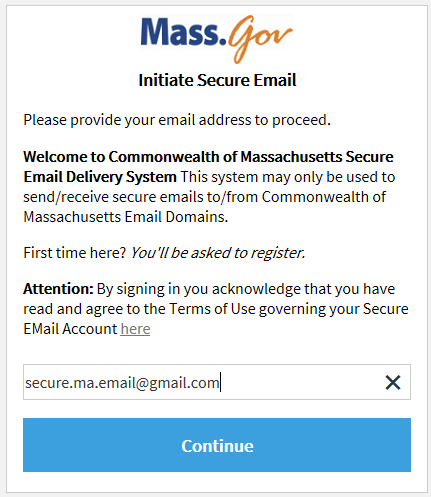 Click continue – you will see the following screen 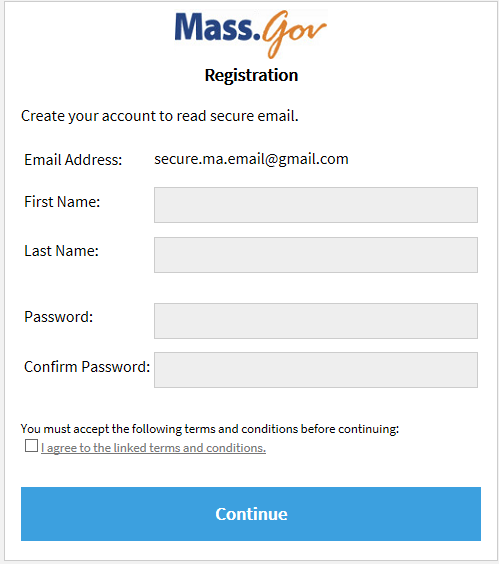 Enter required information and accept terms and conditions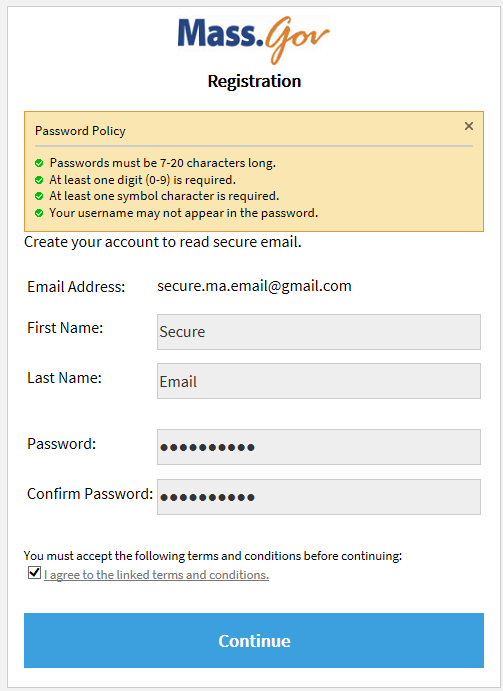 Click ContinueYou will receive the following notification that an email was sent to your account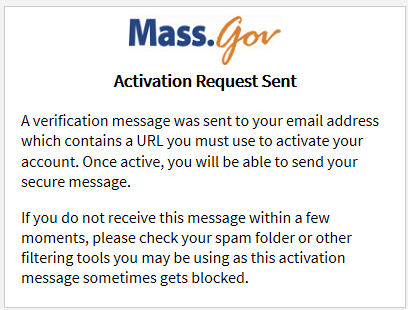 Click on the link in the email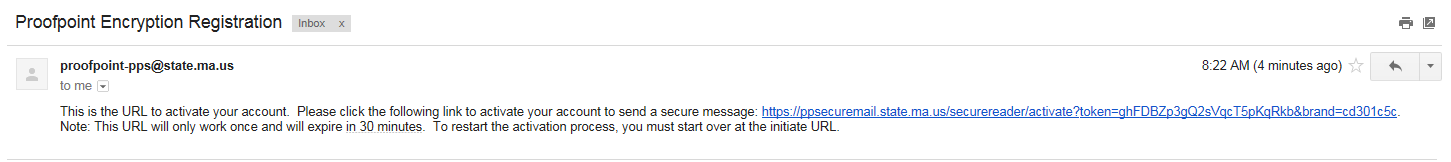 It will bring you to the Account Activated Screen – click Continue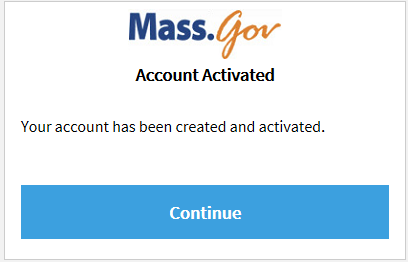 It will bring you to the Compose Message Screen - 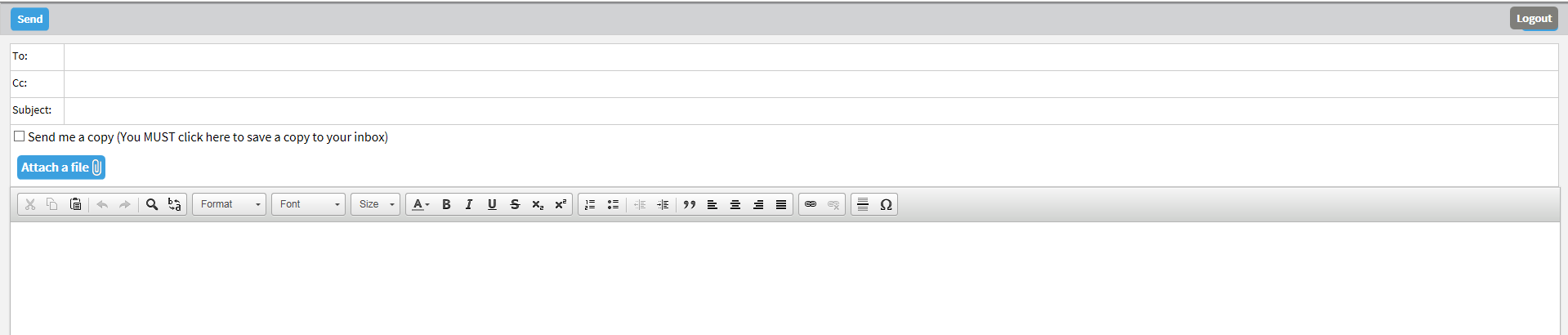 If you are completing this for the first time after 6/27/2017 and would like to send a Secure Message via the new Proofpoint Encryption please do.Please note when composing a new message if you would like a copy sent to your inbox you MUST click on the box.Reading a Secure MessageThe user will receive a message that looks similar to the following.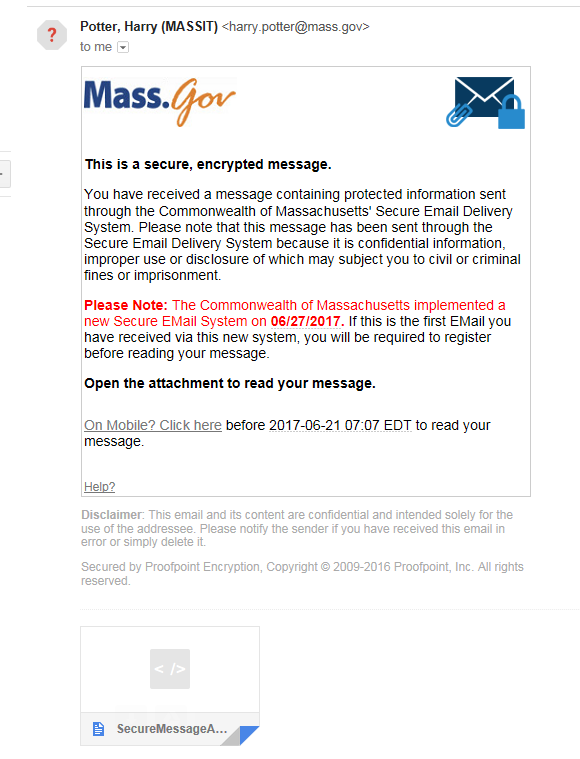 The user should open the attachment to read the message it will bring them to the following screen.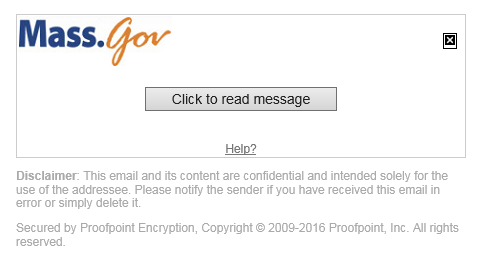 Click to read message – you will be required to login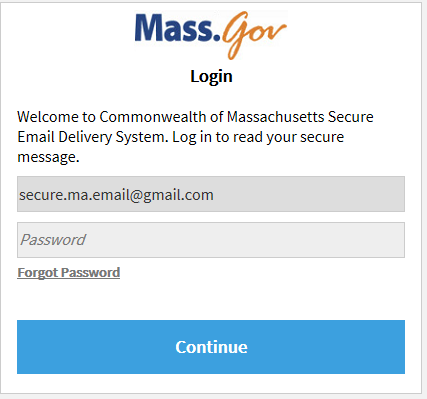 Once you have entered the proper credentials – you can read the message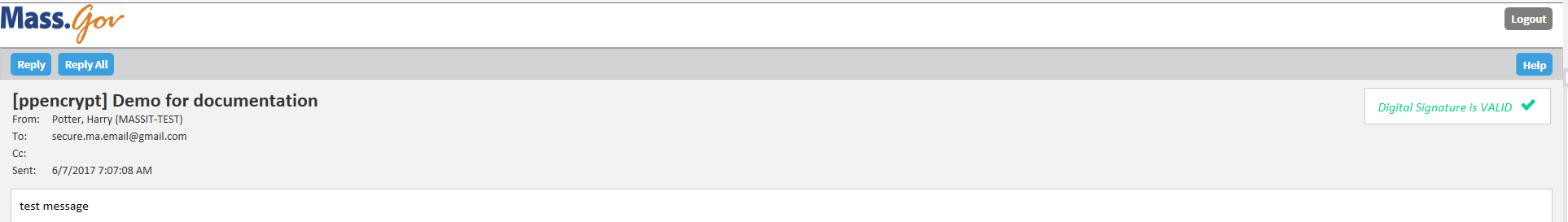 To reply/reply all click either button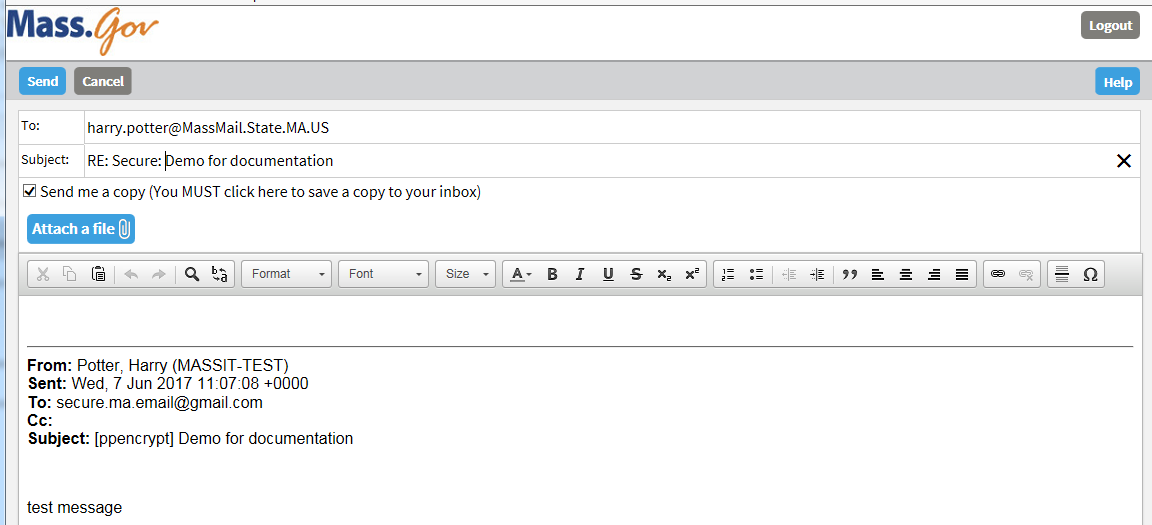 You can just type in your reply and click send or you may add an attachment as well.  To add an attachment click Attach a file, click add, chose your attachment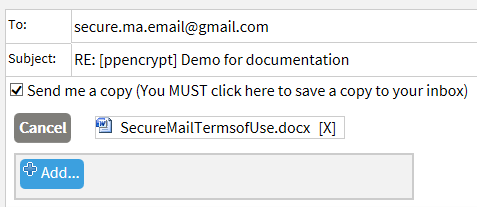 When you’re done with the message click send.  Note:  on replies you will automatically be sent a copy of the message unless you uncheck the box.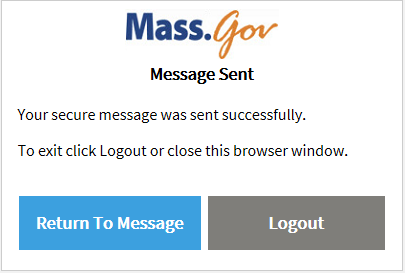 